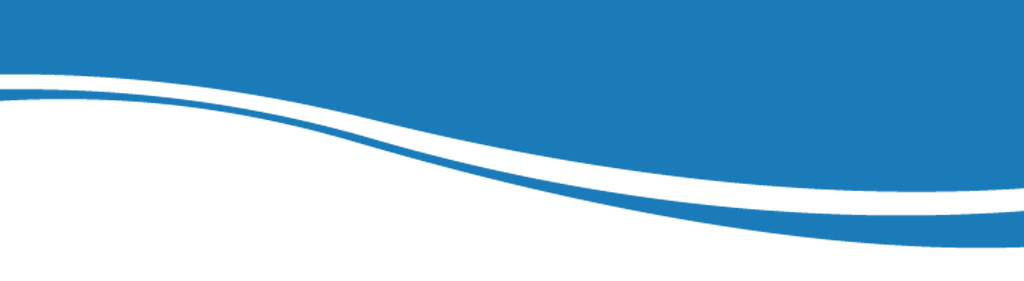 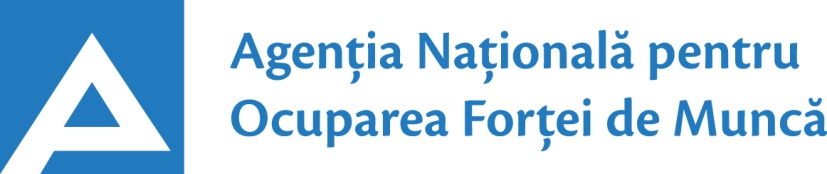                       www.angajat.md11.08.2015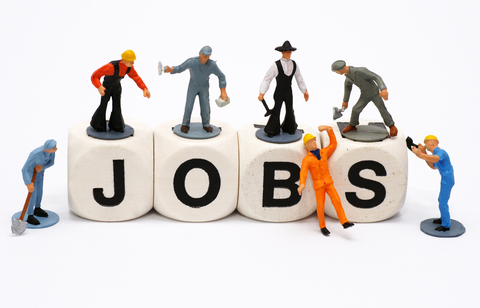 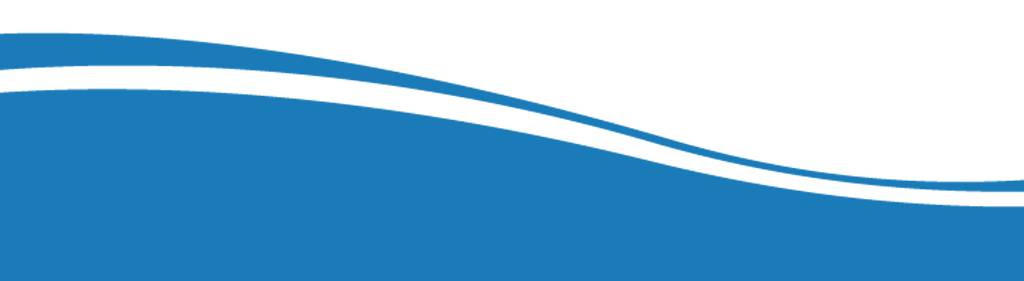 Conform bazei de date a Agenţiei Naţionale pentru Ocuparea Forţei de Muncă, în evidenţă la la data de 11.08.2015 erau înregistrate 6645 locuri de muncă vacante. În aspect teritorial, numărul locurilor de muncă vacante, disponibile în fiecare agenție, constituie: Pentru persoanele cu nivel de instruire superior şi mediu de specialitate sunt disponibile 1688 locuri de muncă vacante, constituind 25% din numărul total de locuri vacante: Pentru persoanele cu nivel de instruire secundar profesional, mediu general și pentru muncitorii necalificați, Agenţia Naţională pentru Ocuparea Forţei de Muncă oferă4957 locuri de muncă, ce constituie 75% din numărul total de locuri de muncă vacante:  Persoanele aflate în căutarea unui loc de muncă, se pot adresa agenţiilor teritoriale pentru ocuparea forţei de muncă sau pot accesa Portalul pieţei muncii: www.angajat.md, unde sunt postate locurile vacante oferite în fiecare raion, pe profesii.  Prezentul buletin este elaborat în concordanță cu „Clasificatorul ocupaţiilor din Republica Moldova (CORM 006-14)”, aprobat prin ordinul Ministerului Muncii, Protecției Sociale și Familiei nr.22 din 03.03.2014.                    Director                                                                 Ion HOLBAN     Ex. R.Terzi   022 227816AOFMLocuri vacanteAOFMLocuri vacanteChişinău1841Taraclia103Cahul394Strășeni98UTA Găgăuzia 357Soroca93Ungheni345Sângerei92Bălți321Briceni78Orhei293Fălești76Călărași256Căușeni75Ialoveni204Cantemir74Florești197Dondușeni74Cimișlia181Anenii Noi67Șoldănești160Basarabeasca65Ștefan -Vodă155Drochia64Dubăsari150Glodeni52Leova149Ocnița43Nisporeni132Edineț42Râşcani132Telenești38Rezina120Criuleni15Hâncești109OcupațiiLocuri vacanteTotalDin care:Specialist în domeniul sănătății364asistent medical (nivel mediu) – 140medic specialist – 78medic medicină generală – 59felcer – 19farmacist – 13medic rezident – 11felcer laborant – 9laborant (calificare medie) – 6asistent medical fizioterapie – 6laborant farmacist – 6medic stomatolog – 5masor – 5moașă – 4medic veterinar – 3Specialist în învățământ172profesor în învăţământul profesional – 52educator în învăţământul  preşcolar – 32profesor în învăţământul primar – 19profesor în sistemul învăţământului special – 17psiholog – 10educator în învăţăm. sec.–profesional – 7 conducător muzical – 7psihopedagog – 5educator la cămin – 5traducător – 5istoric – 4geograf - 3fizician -3bibliotecar – 3Contabil113contabil – 62contabil-şef – 38contabil revizor – 10contabil (calificare medie) – 3Inspector 78inspector – 25inspector politie – 23inspector protecție socială - 9inspector fiscal de stat – 8inspector serviciu personal – 9inspector-rutier – 4Funcţionar public60specialist în autoritățile publice (inclusiv superior, principal) – 60Manager52manager în serv.marketing și vânzare–16manager în comerţ – 13manager în alte ramuri – 20manager în serviciile de informatii – 3Inginer 52inginer (diferite ramuri) – 33inginer-proiectant – 5inginer- energetician – 5inginer tehnolog –  3inginer construcții civile, industriale – 3inginer programator – 3Specialist în domeniul juridic46ofiţer urmărire penală – 37jurist principal – 5secretar al ședinței de judecată – 4Specialist în activitatea financiară, economică sau comercială37agent de asigurare – 28economist – 6agent bancar – 3Specialist în activitatea bancară19casier bancă – 16agent bancar – 3 Electrician30electrician sector  –  20electrician secţie  –10Consultant24Tehnolog19Secretară16Specialist în informatică14programator – 9analist sisteme informatice – 5Supraveghetor14Tehnician14Specialist în asistenţă socială 13lucrător social – 13 Mecanic 13Expeditor12Maistru9Şef depozit9Șef poștă7Administrator sală7Şef post (în alte ramuri)7Electronist4Agronom3Alte ocupații480Activități economice/ocupații:Locuri vacanteTotalDin care:Lucrători în industria textilă și confecții1471cusător (industria uşoară) –  665cusătoreasă în industria confecţiilor – 545încheietor tricotaje  –  146confecţioner - 43tricoter manual – 22 stivuitor materie primă – 20rihtuitor fete de încălţăminte – 15termofinisor confecții – 9croitor (în industria confecțiilor) – 6Lucrători în domeniul vînzărilor442vânzător produse alimentare – 202vânzător produse nealimentare –  93casier în sala de comerţ –  92agent comerţ – 18controlor – casier - 17vânzător la stațiile de alimentare cu combustibil – 13magaziner - 7Hoteluri şi restaurante335bucătar   –  120chelner (ospătar) – 77cofetar  – 39barman – 37brutar  – 28bucătar auxiliar – 23modelator aluat  6bucătar-șef – 5Lucrători calificați în întreprinderi industriale 309legător filoane, cabluri și conductori –  90montator în producţia de cabluri – 62electrogazosudor – 36strungar  – 23şef echipă ( în industrie) – 21lăcătuş instalator tehnică sanitară  – 17lăcătuş – reparator – 14lăcătuş la repararea automobileleor – 9lăcătuș la lucrările de asamblare mecanică – 9lăcătuş– electrician la repararea utilajului - 8asamblor - 7lăcătuş la asamblarea construcţiilor metalice – 7sudor cu gaze – 6Operatori, aparatişti, lăcătuși-asamblori, maşinişti la instalaţii și mașini   248conducător auto (șofer) – 87tractorist – 56controlor –  26operator în sala de cazane – 17mașinist la buldozere – 13operator în sectorul de producție – 12maşinist la excavatorul cu o cupă  – 9lăcătuș la lucrăr. de asamblare mecanică – 9mașinist la mașina de tăiat piatră – 9maşinist la automacara – 5maşinist autogreder – 5Transport şi telecomunicaţii185operator la calculatoare electronice  –  130taxator – 25muncitor rutier – 18conducător troleibuz – 8operator la telecomunicații – 4Lucrători în domeniul serviciilor personale184poştaş  – 37ajutor de educator  –  35frizer  –  29gardian public – 17agent paza în incinte – 14supraveghetor – 14spălător veselă  –  13manichiuristă – 10decorator jucării – 10menageră – 5Lucrători în construcţii129betonist – 33tencuitor – 22tâmplar  –  18pavator – 13pietrar-zidar – 10tinichigiu – 8dulgher – 7placator cu plăci – 7sudor cu gaze – 6zugrav – 5Lucrători calificaţi în agricultură, silvicultură, acvacultură  piscicultură 49viticultor – 33crescător de păsări – 8 mecanizator – 8Alte activități economice/ocupații389MeseriaLocuri vacanteTotalMuncitor auxiliar 580Muncitor necalificat în agricultură 248Hamal96Îngrijitor încăperi de producţie şi serviciu 90Măturător 46Femeie de serviciu41Muncitor necalificat în construcții39Paznic (portar)20Infirmieră20Muncitor rutier 18Puitor – ambalator10Muncitor necalificat în grădinărit8